Образовательная организация дополнительного профессионального образования«Частное учреждение «Институт современных образовательных технологий и измерений» (ОО ДПО ЧУ «ИСОТИ»)АНКЕТАавтора методического материалаДата заполнения заявленияЧисло                    Месяц                          Год                                                                                                               Подпись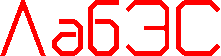 ЛАБОРАТОРИЯ ЭКСПЕРТИЗЫ И СЕРТИФИКАЦИИ образовательных проектовЛАБОРАТОРИЯ ЭКСПЕРТИЗЫ И СЕРТИФИКАЦИИ образовательных проектовЛАБОРАТОРИЯ ЭКСПЕРТИЗЫ И СЕРТИФИКАЦИИ образовательных проектовЛАБОРАТОРИЯ ЭКСПЕРТИЗЫ И СЕРТИФИКАЦИИ образовательных проектовДиректору ОО ДПО ЧУ «ИСОТИ» О.В. КосенкоДиректору ОО ДПО ЧУ «ИСОТИ» О.В. Косенкоот Указывается полные ФИО заявителяПолное наименование рецензируемой работыУказывается вид работы (программа, методическая разработка урока, проект и т.д.), и наименование в кавычкахМесто работы (полное наименование организации)*Указывается полное наименование организации в соответствии с ее УставомЗанимаемая должность*Указывается должностьАдрес Вашего e-mail*e-mailПочтовый адрес (для отправки рецензии)*Указывается почтовый адрес в формате: индекс, регион, район (город), улица, номер дома, корпус (если есть), квартираТекст сообщения (по желанию автора)*поля обязательные для заполнения*поля обязательные для заполненияЗаявитель ____________________Фамилия и инициалы